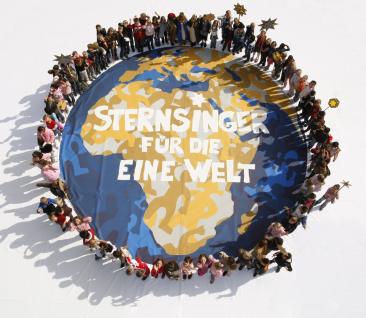 © Kindermissionswerk4.16. So leben Kinder in AfrikaKlebe die Gebärde für Afrika ein und male ein Bild von Afrika: